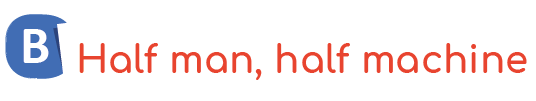 1. Describe document 1 and explain what it is. ………………………………………………………………………………………………………………………………………………………………………………………………………………………………………………………………………………………………2. List the elements which make Hitmaker a Marvel superhero. ………………………………………………………………………………………………………………………………………………………………………………………………………………………………………………………………………………………………3. Comment on Hitmaker’s double profile. Explain what almost made him an anti-hero. ………………………………………………………………………………………………………………………………………………………………………………………………………………………………………………………………………………………………4. Look at document 2. Describe the equipment and explain how it can help a soldier. ………………………………………………………………………………………………………………………………………………………………………………………………………………………………………………………………………………………………5. Use both documents to write a definition of an exoskeleton.   ………………………………………………………………………………………………………………………………………………………………………………………………………………………………………………………………………………………………6. Think of other fields where exoskeletons can be used and explain the advantages they can offer.………………………………………………………………………………………………………………………………………………………………………………………………………………………………………………………………………………………………7. Create a card for a new superhero with robotics or transhumanist skills. Imagine his / her exoskeleton and what he / she can do with it. 8. You work for a company building exoskeletons. Convince a potential client exoskeletons will really improve their company’s profitability.